Fenka křížence - nejspíše labradora byla nalezena v Úhercích.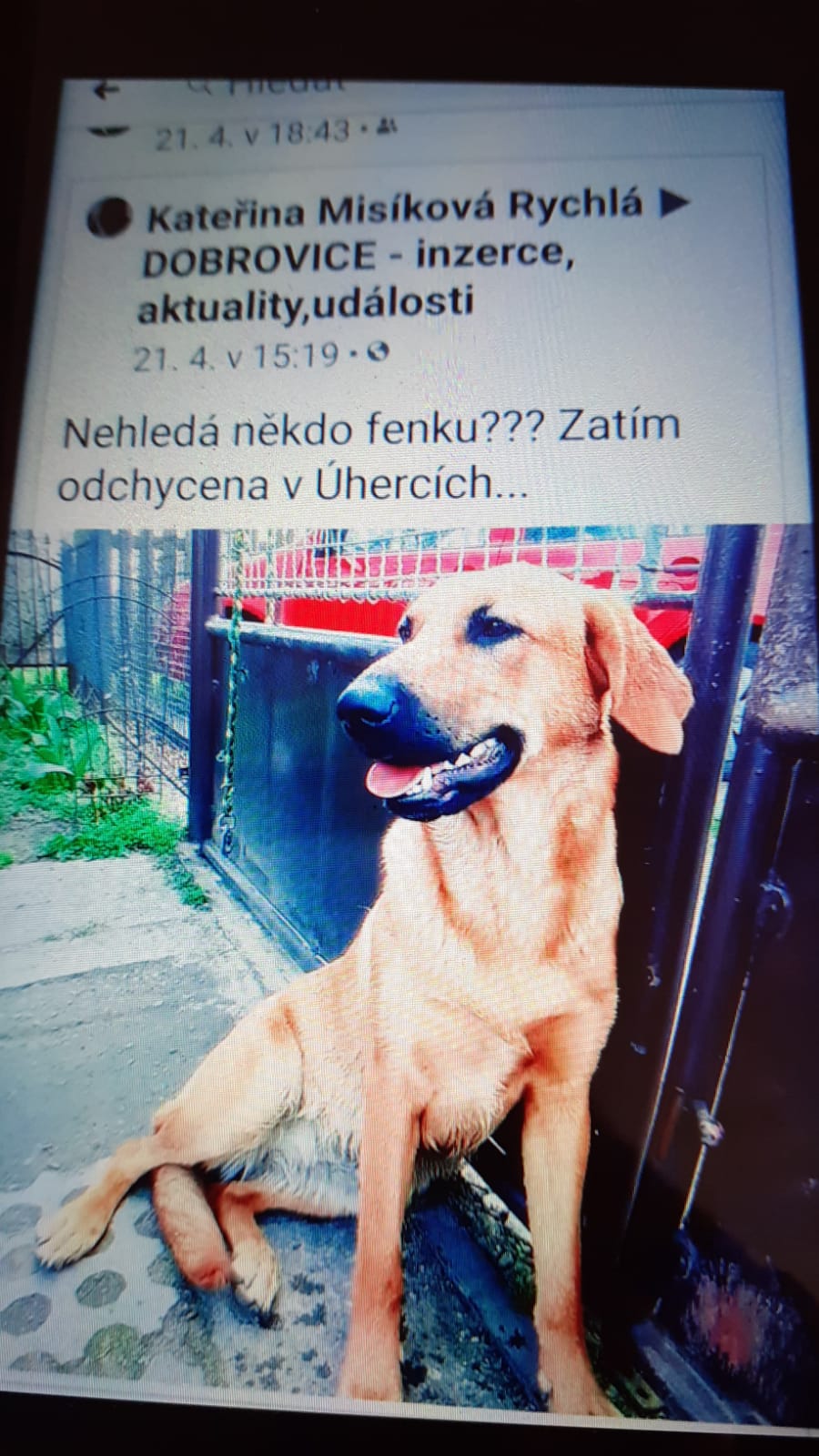 Majitel se může přihlásit u pana Misíka 
v Úhercích, tel: 607 955 933